Проект 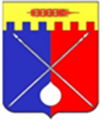 ДУМАТРУНОВСКОГО МУНИЦИПАЛЬНОГО ОКРУГАСТАВРОПОЛЬСКОГО КРАЯР Е Ш Е Н И Ес. ДонскоеО внесении изменений в решение Думы Труновского муниципального округа Ставропольского края от 23 марта 2021 г. № 36 «О внесении изменений в решение Думы Труновского муниципального округа Ставропольского края от 25 декабря 2020 г. № 112 «Об утверждении Порядка формирования, ведения, ежегодного дополнения                           и опубликования Перечня муниципального имущества Труновского муниципального округа Ставропольского края, предназначенного для предоставления во владение и (или) в пользование субъектам малого       и среднего предпринимательства и организациям, образующим инфраструктуру поддержки субъектов малого и среднего предпринимательства, Порядка предоставления движимого                       и недвижимого муниципального имущества, включенного в перечень, муниципального имущества Труновского муниципального округа Ставропольского края, предназначенного для предоставления                 во владение и (или) пользование на долгосрочной основе субъектам малого  и среднего предпринимательства и организациям, образующим инфраструктуру поддержки субъектов малого и среднего предпринимательства»В целях реализации положений Федерального закона от 24 июля      2007 года № 209-ФЗ «О развитии малого и среднего предпринимательства                       в Российской Федерации», Федерального закона от 08 июня 2020 года           № 169-ФЗ «О внесении изменений в Федеральный закон «О развитии малого и среднего предпринимательства в Российской Федерации» и статьи 1 и 2 Федерального закона «О внесении изменений в Федеральный закон              «О развитии малого и среднего предпринимательства в Российской Федерации» в целях формирования единого реестра субъектов малого             и среднего предпринимательства – получателей поддержки», Федерального закона от 06 октября 2003 года № 131-ФЗ «Об общих принципах организации местного самоуправления в Российской Федерации», Закона Ставропольского края от 15 октября 2008 г. № 61-кз «О развитии                     и поддержке малого и среднего предпринимательства», Закона Ставропольского края от 12 ноября 2020 г. № 117-кз «О внесении изменений в Закон Ставропольского края «О развитии и поддержке малого и среднего предпринимательства», Уставом Труновского муниципального округа Ставропольского края, Дума Труновского муниципального округа Ставропольского краяРЕШИЛА: 1. Внести в решение Думы Труновского муниципального округа Ставропольского края от 23 марта 2021 г. № 36 «О внесении изменений          в решение Думы Труновского муниципального округа Ставропольского края от 23 марта 2021 г. № 36 «О внесении изменений в решение Думы Труновского муниципального округа Ставропольского края от 25 декабря 2020 г. № 112 «Об утверждении Порядка формирования, ведения, ежегодного дополнения и опубликования Перечня муниципального имущества Труновского муниципального округа Ставропольского края, предназначенного для предоставления во владение и (или) в пользование субъектам малого и среднего предпринимательства и организациям, образующим инфраструктуру поддержки субъектов малого и среднего предпринимательства, Порядка предоставления движимого и недвижимого муниципального имущества, включенного в перечень, муниципального имущества Труновского муниципального округа Ставропольского края, предназначенного для предоставления во владение и (или) пользование        на долгосрочной основе субъектам малого  и среднего предпринимательства и организациям, образующим инфраструктуру поддержки субъектов малого и среднего предпринимательства» следующие изменения:1.1. Пункт 1.1. изложить в следующей редакции: «В наименовании после слов «субъектам малого и среднего предпринимательства» дополнить словами «, физическим лицам, не являющимся индивидуальными предпринимателями и применяющим специальный налоговый режим «Налог на профессиональный доход»;1.2. Пункт 1.2. изложить в следующей редакции: «По тексту решения после слов «субъектам малого и среднего предпринимательства» дополнить словами «, физическим лицам, не являющимся индивидуальными предпринимателями и применяющим специальный налоговый режим «Налог на профессиональный доход».2. Контроль за исполнением настоящего решения возложить                 на председателя постоянной комиссии Думы Труновского муниципального округа Ставропольского края по вопросам бюджета, экономики и управления собственностью муниципального округа С. И. Родионова.3. Настоящее решение вступает в силу со дня его официального опубликования в муниципальной газете «Труновский вестник».Председатель Думы Труновского муниципального округаСтавропольского края                                                                         Л.П. Арестов